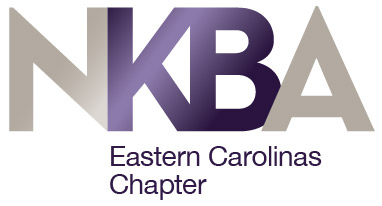 Wilmington CEU’s By the SEAHotel OptionsThe room block has been extended to 5/29 (next Wednesday) for the following hotel:TownePlace Suites by Marriott Wilmington/Wrightsville Beach -  Address: 305 Eastwood Rd, Wilmington, NC 28403  Phone: (910) 332-3326 - $204/nightSome other options (no room block):Embassy Suites by Hilton Wilmington Riverfront - Address: 9 Estell Lee Pl, Wilmington, NC 28401   Phone: (910) 765-1131  Hampton Inn Wilmington Downtown - Address: 225 Grace St, Wilmington, NC 28401   Phone: (910) 251-3930  Hampton Inn Wilmington-Medical Park – Address: 2320 S 17th St, Wilmington, NC 28401    Phone: (910) 796-8881  